Klasa:  023-03/16-02/33          Ur.br.: 311-22/01-16-01               Dubrovnik, 20. lipnja 2016.Poštovani,na temelju članka 43. Statuta Hrvatske gospodarske komore i članka 10. Poslovnika o radu Gospodarskog vijeća ŽK Dubrovnik sazivam  DRUGU PROŠIRENU SJEDNICU GOSPODARSKOG VIJEĆAŽUPANIJSKE KOMORE DUBROVNIKkoja će se održati 27. lipnja (ponedjeljak),  s početkom u 11 satiu  hotelu Adria u Dubrovniku, Radnička ulica 46.Za sjednicu se predlaže sljedeći d n e v n i   r e d :usvajanje zapisnika s  prve sjednice Gospodarskog vijeća ŽK Dubrovnik,rezultati poslovanja gospodarstva Dubrovačko-neretvanske županije  ostvareni u 2015. godini, prezentacije:  - Trendovi u hrvatskom gospodarstvu;Županije – velike gospodarske razlike na malom prostoru, (predavač: Zvonimir Savić, direktor Sektora za financijske institucije, poslovne informacije i ekonomske analize pri HGK),predstavljanje projekata HGK i Zakona o poticanju ulaganja,razno.Molimo vas za nazočnost i potvrdu dolaska na telefonski broj 020/312-099 ili elektroničku adresu hgkdu@hgk.hr .Zahvaljujemo i srdačno vas pozdravljamo.                                                                                    predsjednica Gospodarskog vijeća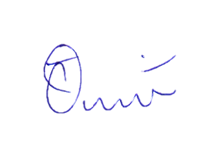                                                                                                Terezina Orlić